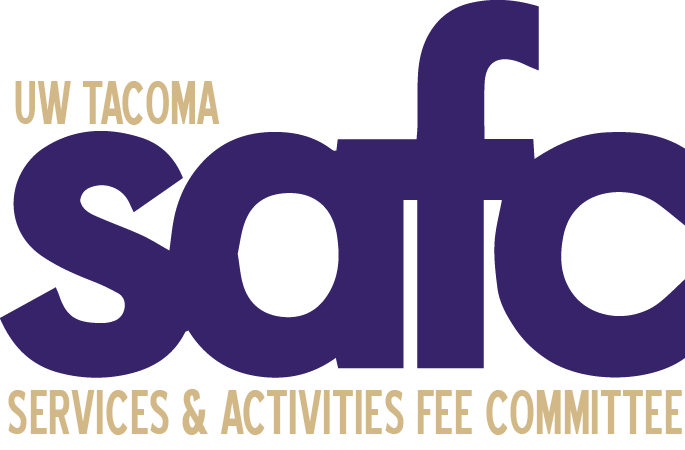 Services and Activities Fee Committee (SAFC)Tuesday, February 28, 20234:00pm - 5:00pmUWY 307Zoom | Dial in: Dial in: (253) 215-8782, Meeting ID: 952 2161 9879MEETING MINUTES 10Attendance:The meeting was called to order by Patrick at 4:06 pm.A land acknowledgement was given by Patrick.Roll Call is documented above. Approval of AgendaTaylor moved to approve the agenda. Vi seconded. The motion passed unanimously. 6-0-0Approval of MinutesTayloe moved to approve the minutes of the 221 meeting. Ngoan seconded. The motion was passed unanimously. 6-0-0Open Public Forum NoneOld BusinessNew Faculty member! - Christine StevensReview University Y Student Center  Hard copy in CSI locker By the second week of Spring Quarter (2/03/23)Possible increase in quarterly fee Check in with Jai’ShonAnnual Allocations Several Allocations need to be reviewed if they should be sent over to STFCSplitting annual allocations amongst voting members to review No gap in University Y Student Center funding this yearNew BusinessNext weekPatrick & An to present next week on their Annual Allocation requests Friday, March 10th, Spring Special Allocation Announcement made Before next quarter Read your allocation request before the beginning of next quarter (so over break) Read the UWY Fill out the Lettucemeet (or doodle) by the end of next week. Develop Norms and Values for 2022-2023 annual allocation processSTFC ConsiderationsNew desktop computers OER Library ProgramTLC IpadsLocker 28AnnouncementsAdjournmentNgoan moved to adjourn the meeting at 5:03pm. Taylor seconded. The motion was passed unanimously.Voting Members An Le Dang - AbsentPatrick Sullivan – Present Ngoan Huynh – PresentRamon Hermerlein – PresentKhang Le – PresentTaylor Cole-McIntosh – PresentVi Whitmarsh – PresentAdministrativeEx-Officio Members Bernard Anderson – PresentJan Rutledge - PresentChristine Stevens - PresentSean Schmidt - AbsentJasmine Davis – AbsentKelly A. Tyrrell - AbsentGuestsConor Leary